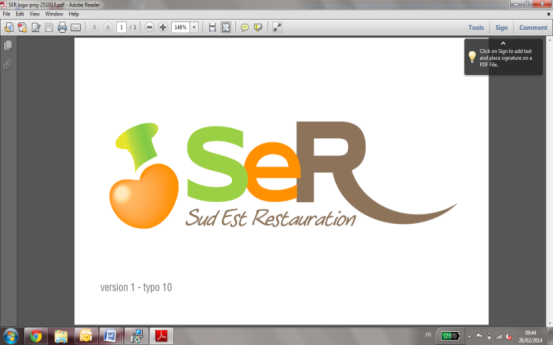 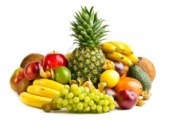 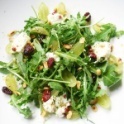 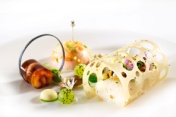 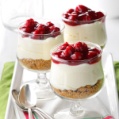 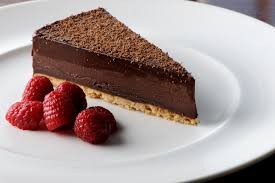 	Menu OVE du 03 au 09 avril 2023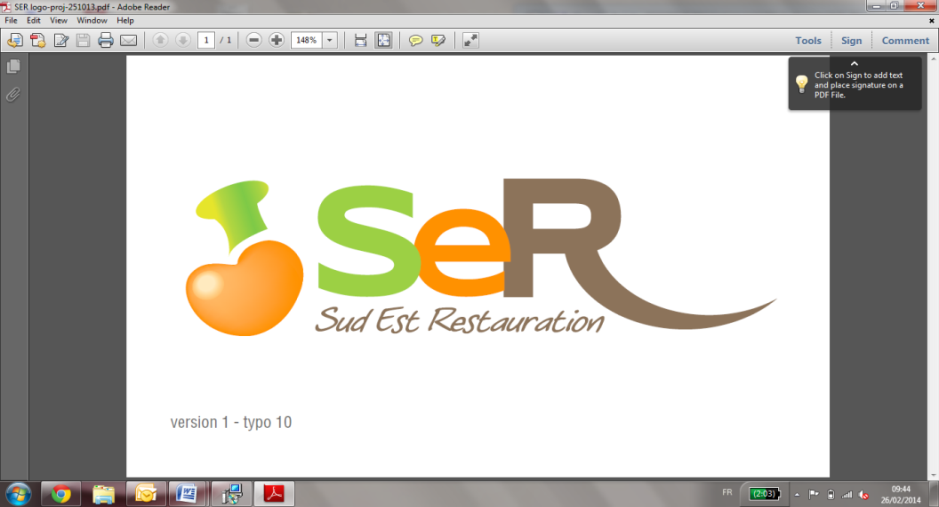 DéjeunerDînerLundi 03/04Terrine de campagne Terrine de légumesPaleron de bœuf à la provençalePoisson à la provençalePolenta et carottes Fromage ou laitageFruits Lentilles et surimi Brandade de poisson Fromage ou laitageEclair Mardi 04/04Concombre Lasagnes aux saumons Fromage ou laitageCompote maison Salade composée Omelette aux fromages Fromage ou laitageRiz au lait Mercredi 05/04Salade œuf poché croutonsPaella RoyaleFromage ou laitageSalade de fruits Taboulé Parmentier de légumes Fromage ou laitageMousse au chocolatJeudi 06/04Betterave au curry Sauté de volaille aux olivesFilet de poisson Fenouil / EblyFromage ou laitageTarte aux poires Carottes râpées Quenelles sauce Nantua Fromage ou laitageGâteau de semoule Vendredi 07/04Salade Niçoise(Haricots verts, olives, thon)Moules marinièresFrites Fromage ou laitageFruit Coleslaw Pâtes carbonara Fromage ou laitageCompote Samedi 08/04 Champignons à la Grecque Rôti de veau aux herbesPaupiette du pêcheur Boulgour et légumes Fromage ou laitageGlace Salade verte Gratin de fruits de mer Légumes pesto Fromage ou laitageOreillons de pêche Dimanche09/04Mousse de foieTerrine de légumes Sauté de canard à l’OrangePoisson sauce Orange Poêlée pesto Fromage ou laitage  Moelleux chocolat Tarte provençaleGalette de boulgourPoêlée de légumes Fromage ou laitageBanane 